В соответствии с Федеральными законами от 2 марта 2007 г. № 25-ФЗ «О муниципальной службе в Российской Федерации», от 25 декабря 2008 г. № 273-ФЗ «О противодействии коррупции», экспертным заключением Государственной службы Чувашской Республики по делам юстиции от 4 декабря 2023 г. на постановление администрации Канашского муниципального округа Чувашской Республики от 15 июня 2023 г. № 629 «Об утверждении Порядка применения представителем нанимателя (работодателем) взысканий, предусмотренных статьями 14.1, 15 и 27 Федерального закона от 2 марта 2007 г. № 25-ФЗ «О муниципальной службе в Российской Федерации» (в ред. постановлений администрации Канашского муниципального округа Чувашской Республики от 01.09.2023 № 1044, от 17.10.2023 № 1297),  Администрация Канашского муниципального округа Чувашской Республики постановляет:1. Внести в Порядок применения представителем нанимателя (работодателем) взысканий, предусмотренных статьями 14.1, 15 и 27 Федерального закона от 2 марта   2007 г. № 25-ФЗ «О муниципальной службе в Российской Федерации», утвержденный постановлением администрации Канашского муниципального округа Чувашской Республики от 15 июня 2023 г. № 629 (с изменениями от 01.09.2023 № 1044, от 17.10.2023 № 1297), следующие  изменения: 1) подпункт 1 пункта 3.1 дополнить словами «, за исключением случаев, установленных федеральными законами»;2) подпункт 2 пункта 3.1 дополнить словами «, за исключением случаев, установленных федеральными законами».2. Настоящее постановление вступает в силу после его официального опубликования.Глава муниципального округа					           	          С.Н. МихайловЧĂВАШ РЕСПУБЛИКИНКАНАШ МУНИЦИПАЛЛĂ ОКРУГĚНАДМИНИСТРАЦИЙĚЙЫШĂНУ26.12.2023 1672 № Канаш хули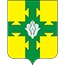 АДМИНИСТРАЦИЯКАНАШСКОГО МУНИЦИПАЛЬНОГО ОКРУГАЧУВАШСКОЙ РЕСПУБЛИКИПОСТАНОВЛЕНИЕ26.12.2023 № 1672город КанашО внесении изменений в Порядок применения представителем нанимателя (работодателем) взысканий, предусмотренных статьями 14.1, 15 и 27 Федерального закона от 2 марта 2007 г.     № 25-ФЗ «О муниципальной службе в Российской Федерации»  